Writing-Enhanced Course ProgramGuidebook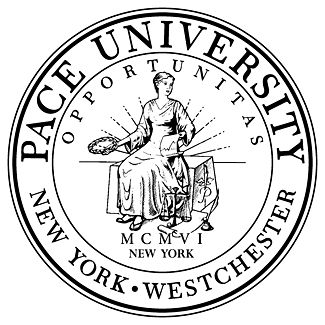 Updated September 2021 WRITING ENHANCED COURSE PROGRAMPACE UNIVERSITYProgram DirectorsNew York: Meaghan Brewermbrewer2@pace.eduPleasantville: Vyshali Manivannan vmanivannan@pace.eduWriting-Enhanced Course Websitehttps://www.pace.edu/dyson/current-faculty/writing-enhanced-coursesWriting Center Websitewww.pace.edu/writingcenter WRITING-ENHANCED COURSE OVERVIEW & CRITERIAOverview of WEC ProgramWEC faculty receive a $300 stipend per semester in which they teach at least one WEC course. Stipend requests are submitted by the English Department Staff Assistant in Pleasantville, and by the professor’s respective department staff assistant in NYC.To apply, faculty should: 1. 	Contact your campus WEC Director for a training workshop or consultation.2. 	Complete a WEC application approved by your department chair.3. 	Submit WEC materials, including application, syllabus, assignment sheets, and rubrics, to your campus WEC director for support, feedback, and approval.WEC approval must be granted at least one month prior to the start of the course.  Criteria for Writing-Enhanced CoursesAll WE courses must include the WEC statement on syllabi (can be found in the guidebook or on Classes [Brightspace]).WE courses must include the Writing Center statement on syllabi (also found in guidebook or Classes [Brightspace]).Courses have a recommended cap of 20 students, with a maximum cap of 25.A considerable portion (around at least 50%) of the course grade must extend from writing assignments.Courses must include a combination of high- and low-stakes writing (see details below).All writing assignments must have a detailed assignment sheet, complete with expectations (using rubrics), goals, and requirements.Instructors must give feedback on writing assignments (see details below). Grades should only be assigned to final products—not to drafts.Writing as a ProcessAlthough all writers have a process that they (often without realizing it) follow, this process might vary considerably according to the individual.  As instructors, we encourage students to become aware of the writing processes that work best for them, developing what writing experts refer to as “declarative” knowledge about writing.Types of Writing AssignmentsHigh-Stakes Writing – “Formal” writing that requires students to engage in multiple aspects/stages of the writing process.Low-Stakes Writing – “Informal” writing that asks students to write to learn, versus writing to show mastery (e.g. responses, journals, etc.).Responding to WritingWorkshoppingCollaborative groups of roughly three student-writers who are actively engaged in critical dialogue regarding the writing of their peers.  Like any component of the course, peer revision requires preparation and modeling, ensuring students are aware of what is to transpire when in groups.  Instructor FeedbackHigher-Order Concerns (HOCs) – Instructor feedback on early drafts should focus attention more on the following (depending on the discipline/genre): thesis, topic sentences/transitions, meeting the assignment, critical thinking, cohesion, organization, development, and appropriate use of sources.Lower-Order Concerns (LOCs) – Later drafts or in-class workshops can teach students how to edit for the following: syntax, grammar, word usage, spelling, formatting of citations.When constructing a rubric, attention and value should be placed on HOCs, with LOCs accounting for a (much) smaller portion of the grade.**Please note that all of this information must be clearly articulated in the course syllabus.**Application for Writing-Enhanced Course Core CreditUpdated: September 2021
Please attach a syllabus and separate application sheet for each writing enhanced course.How does this course meet the following Writing-Enhanced Course Criteria (please refer to the Writing-Enhanced Course Criteria Document for more information)? Briefly explain.Syllabus includes the WEC statement:Syllabus includes the Writing Center statement:A recommended cap of 20 students (with a maximum of 25 students):A considerable portion (aim for at least 50%) of the course grade should extend from writing assignments:A combination of high- and low-stakes writing:Detailed assignment sheets, complete with expectations, goals, and requirements:Instructor feedback on writing assignments:Which of the following faculty development options have you participated in or will you participate in while developing your first Writing-Enhanced Course?  Please check all that apply and note semester of participation.Workshops and meetings with WEC director(s) during the semester ________Meeting with WEC director(s) during the semester_________Department meeting consultation (faculty development session with WEC director[s]) _______Additional Comments:Approval of Department Chair_____________________________________________Please attach a syllabus and submit to: Vyshali Manivannan, English Dept., PLV (vmanivannan@pace.edu) and Meaghan Brewer, English Dept., NYC (mbrewer2@pace.edu).Required Syllabus StatementsWriting-Enhanced Course Statement:This class has been designated as writing-enhanced, a course in writing and revision are central to learning content and achieving course goals. Students will receive detailed written handouts for each writing assignment, specifying grading criteria and clearly setting forth expectations. Writing will be thought of as a process whereby students generate ideas, receive feedback, and then revise. Students will practice their writing through a combination of low stakes, informal writing and more formal assignments. Students will receive instructor-generated feedback for revision on at least one writing assignment prior to a second submission and subsequent grading. Final drafts will be evaluated based on evaluative criteria from a checklist or rubric. Pace University Writing Center (PLV):
The Pace University Writing Center, part of the Learning Commons located on the third floor of Mortola Library, is staffed by Pace graduate and undergraduate writing consultants and offers free one-on-one appointment-based sessions (in person or online). Students can bring writing from all disciplines and at all stages of the writing process, from outlines to completed drafts, as well as non-academic and personal works. Consultants will not edit any work, but they will ask thoughtful questions and offer strategies to help students improve as writers. For more information about the Writing Center, please visit pace.edu/learning-commons; for current hours of operation, refer to pace.edu/learning-commons/current-students/faq. To schedule an appointment using TutorTrac, please visit http://www.pace.edu/learning-commons/current-students/scheduling-using-tutortrac. Questions? Please call (914) 773-3721 or email the Coordinator of Writing Services, Kate Mulhollem, at kmulhollem@pace.edu.Pace University Writing Center (NYC):
The Pace University Writing Center, located at E207 (upstairs and on the far left wall of the Birnbaum Library) in 1 Pace Plaza, offers one-on-one appointment-based sessions (in person or online), group sessions and walk-in sessions to writers free of charge. Students can bring writing from all disciplines and at all stages of the writing process, from outlines to completed drafts, as well as non-academic/personal works. Please note, though, that consultants will not edit any work. Rather, they will help students learn how to improve as writers. For more information about the Writing Center, please visit pace.edu/learning-commons; for current hours of operation, refer to pace.edu/learning-commons/current-students/faq. To schedule an appointment using TutorTrac, please visit http://www.pace.edu/learning-commons/current-students/scheduling-using-tutortrac.Questions? Please call (212) 346-1962 or email the Coordinator of Writing Services, Grant Crawford, at gcrawford@pace.edu.WHY ASSIGN WRITING?1. 	What purpose(s) do writing assignments serve?2. 	What do you hope your students will gain through the completion of writing assignments in your course?“STRANGERS IN A STRANGE LAND:” WRITING ACROSS THE CURRICULUM / WRITING IN THE DISCIPLINESOne of the purposes of having students continue to write beyond the core writing courses is that students can write to learn more about their discipline.  It gives them access to disciplinary norms and familiarizes them with the discourse community within which they are writing.  Writing becomes more than simply an activity to earn a grade or fulfill an assignment.  It has the social purpose of communicating to other scholars, stakeholders, or members of the community.Unfortunately, many students struggle when they begin to take classes in their major or courses that incorporate a large amount of writing because they are unfamiliar with the new discourse community that they are entering.  Instructors often assume a level of familiarity with discourse norms that students have not yet acquired.In the Writing-Enhanced courses, we want to make such knowledge explicit and make our evaluation of it transparent.  Doing this gives students footholds onto the knowledge and skills they need to be building and offers ways of improving their writing and thinking.WRITING AS A PROCESSAccording to Janet Emig (1977), writing is a mode of learning, “the deliberate structuring of the web of meaning” (p. 127). Through the process of writing, we are forced to articulate hypotheses, clarify ideas, and make abstract thoughts more concrete. In this sense, writing serves learning.INFORMAL WRITINGWriting to LearnWriting to learn involves giving students many opportunities to explain things for themselves; thinking on paper; learning as discovery; writing as a way of objectifying thought. Students need the opportunity to explore their ideas in writing, to engage in critical thinking before the final writing product is due. Along the way, writers need to ask themselves, “How do I know what I think until I say what I mean?”Ways to Incorporate Writing into Class Discussions(from John Bean, Engaging Ideas: The Professor’s Guide to Integrating Writing, Critical Thinking, and Active Learning in the Classroom.)1.  Students write at the beginning of class to review material from a previous class or to begin focusing on the topic of the day. 2.  Students write in the middle of class to refocus a discussion that has become dry or heated.  This allows students to identify things to discuss, or to think about why they disagree with others on the topic.3.  Students write during class to articulate questions or think about why they are confused about the topic. 4.  Students write at the end of class to summarize what was covered during class, what they learned, or what questions still remain.Informal Writing Activities to do Outside Class5.   Open-ended journals—write a certain number of pages per week about the course. 6.   Guided journals—students respond to specific questions.7.   Double-entry notebooks—students make observations about texts and reflect on their observations; they talk back to text. 8.  Contemporary issues journals—connect course content to real-world concerns. 9.  Exam preparation journals—make list of essay questions from which exam questions will be taken; students work out answers to questions. 10. Students respond to questions about a reading.11.  Summary – students summarize a text they will be using in a paper.REVISION AND FEEDBACKRevising allows time for the composing process to work. In addition to informal writing to start the process, students need enough time to write several drafts before the final paper is due. Students can share some of these drafts with each other—to give both readers and writers a sense of each other’s ideas and capabilities. Professors can give feedback in different ways: a short conference with each writer in the draft stage, written comments before the final draft, class discussion of models, classroom response, mini-exercises, and editing workshops. USING PEER FEEDBACK FOR REVISION AND FEEDBACKPeer feedback (also called peer review and peer response), includes class activities where students read, critique, and comment on each other’s written drafts. Peer feedback is beneficial for both students and teachers. The bulleted lists below come from di Gennaro (2002/2003). Please see this article (citation below) for more advice on peer review.Benefits of peer feedback:Helps integrate writing with the course contentHelps students understand the importance of audienceEncourages students to engage in the writing process Encourages students to hand in better, revised papersProvides students with a variety of models and responses Helps students develop abilities to critique something constructivelyPromotes self-assessment habits and independence Raises students’ awareness of their individual strengths and weaknesses. Gives students a sense of responsibility and ownershipMakes teaching and learning goals transparentHelps align writing assignments with assessment criteriaReduces the “paper load” for the teacherStudents’ observations of the value of peer feedback:Peer reviews help us to…Know if the reader can understand what we want to sayIdentify areas that need more developmentIdentify areas that are off topicGet more ideas to add in the next draftCorrect a few grammar mistakesRevise before handing in our papers
ASSESSING AND EVALUATING STUDENT WRITINGThe WEC Program promotes fairness and transparency in assessing students’ writing. Students should be aware of the specific criteria by which their assignments will be assessed. Criteria for an assignment should be reviewed with students when the assignment is given and in advance of when students are graded. Grading standards, checklists for evaluating writing, and anonymous samples of writing from previous semesters in response to the same or a similar assignment can give students a better idea of what works and what doesn’t. Part of creating fairer assessment ecologies (and more inclusive spaces) in writing classrooms is working to ensure that all students have access to all course grades. You can find out more about best practices for writing assessment and anti-racist writing assessment by viewing the Conference on College Composition and Communication’s position statement on Writing Assessment (https://cccc.ncte.org/cccc/resources/positions/writingassessment, the WPA-GO Anti-Racist Assessment Task Force position statement (http://wpacouncil.org/aws/CWPA/pt/sd/news_article/313021/_PARENT/layout_details/false) or by looking at labor-based grading (https://wac.colostate.edu/books/perspectives/labor/).EXAMPLE RUBRICSENG 201: Writing in the DisciplinesRubric for Paper 1: Critique___/20 	Complete source information for the original article is provided___/20 	The critique includes an adequate summary of the article’s main points___/20 	The critique includes an appropriate and supported (not simply stated) evaluation 	of the article___/20 	The evaluative language is appropriate for an academic audience___/20 	The critique overall is clear and (mostly) grammatically accurate.___/100ENG 201: Writing in the DisciplinesRubric for Paper 2: Analysis of Writing in Your Discipline(s)___/12.5 	Cites and engages with at least one source from class___/12.5 	Uses and analyzes quotes or specific details from sources in the discipline(s) being 	described to support argument___/12.5 	Demonstrates an understanding of the sources used, with sufficient detail so that someone who had not read the source would understand it___/12.5 	Cites details as evidence for how literacy works within the discourse community of the discipline(s), including quotes from interviews, quotes from the writing observed (the two articles in the discipline(s) and/or images from the articles___/12.5 	Puts forth a focused argument about the discipline(s) observed that appears at the beginning of the paper and is sustained throughout___/12.5 	Organization of the overall paper demonstrates an understanding of how to use the sections specified by the assignment (i.e. Introduction, Methods, etc.)___/12.5  	Paper contains citations for all sources and uses in-text citations (mostly) correctly___/12.5  	Paper is clearly written and (mostly) grammatically correct___/100ENG 201: Writing in the DisciplinesRubric for Paper 3: Honors Thesis Proposal___/10	 Cites sources that are relevant to the paper topic___/10	 Uses and analyzes concepts or quotes from sources___/10	 Demonstrates an understanding of the sources used, with sufficient detail so that   	someone who had not read the source would understand it___/10	 Gives a clear sense of what area of the topic you plan to investigate and why___/10	 Has a clearly stated research problem, question, or notes a gap in past research___/10	 Uses metatext to guide the reader through the organization of the proposal___/10	 Reflection demonstrates an understanding of the goals of the course___/10	 Reflection cites and substantially engages with at least one source from class.___/10	 Citations are included for all sources___/10	 Paper is written clearly and is (mostly) grammatically correct___/100ENG 302: Composition Theory and PracticeRubric for Observation AssignmentYour observation assignment will be graded according to the following criteria:___/10  	The observation report includes basic information about the context of the observation 	(course level, tutorial).___/10  	The observation report includes a detailed description of what occurred during the class.___/10  	The observation report draws connections between the observed class and two or more of the readings we’ve read in our course.___/10  	The interpretation of the readings is accurate and appropriate in that it shows an understanding of the readings and relevance to composition or literacy teaching/tutoring.___/10  	The observation report includes hypothetical follow-up questions indicating engagement with the class observation and/or course readings.___/10   	The observation report reveals insight about how composition courses do or do not reflect composition, reading, or literacy theory.___/10   	The observation report is organized in a clear and coherent manner.___/10   	The tone of the report is appropriate for an academic audience ___/10   	The language of the report is clear and (mostly) grammatically accurate.___/ 100ENG 302: Composition Theory and PracticeRubric for Final Project___/10   	The project is based on a topic relevant either to students in the community site or to 	composition students___/10   	The project refers to relevant theory/theories___/10   	The project includes a clear description of the context and audience for the lesson plan___/10   	Learning objectives and goals are labeled and explicitly stated___/10   	Detailed instructions for a teacher or tutor are included___/10   	At least three tasks related to the learning objectives are included for students to               	complete___/10  	Technology is integrated into the lesson plan (or at least mentioned)___/10  	In terms of format, the lesson plan adequately reflects the model provided___/10  	Handouts and additional resources are included or links are provided___/10  	The language is clear and (mostly) grammatically accurate___/ 100ENG 396G: Language and IdentityRubric for Final Project___/12.5	Cites sources that are relevant to the paper topic and literacy site (including at 	least one from class)___/12.5	Uses and analyzes quotes or specific concepts/detail from sources___/12.5	Demonstrates an understanding of the sources used, with sufficient detail so that someone who had not read the source would understand it___/12.5	Cites details from the literacy site, including details of literacy activities, quotes from interviews, and descriptions of the site and people___/12.5	Puts forth an original argument about the literacy site that appears at the beginning of the paper and is sustained throughout___/12.5	Organization of the overall paper demonstrates an understanding of how to use the sections specified by the assignment (i.e. Introduction, Methods, etc.)___/12.5	Paper contains citations for all sources and uses in-text citations (mostly) correctly___/12.5	Paper is clearly written and (mostly) grammatically correct___/100Number of Course:Title:Submitted by:Date:Semester when course will be taught: